Муниципальное бюджетное общеобразовательное учреждение «Средняя общеобразовательная школа №1»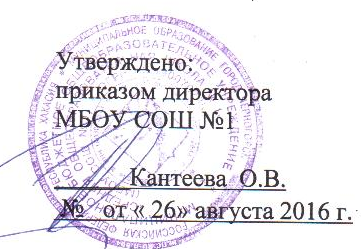 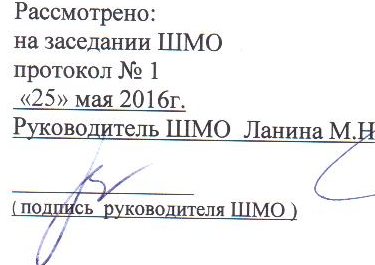 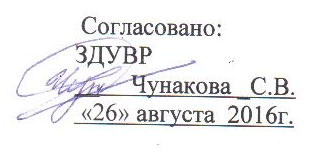 Рабочая программапо  изобразительному искусству  3а классасрок реализации: 01.09.2016г. - 31.05.2017г.Составлена на основе примерной программы по изобразительному искусствудля общеобразовательных учрежденийавтор программы: Б.М. Неменский_          Щуклина О.П.(Ф.И.О. учителя, составившего программу)2016  годПояснительная запискаРабочая программа по изобразительному искусству для 3а класса разработана на основе: - Федерального закона от 29.12.2012 года № 273 – ФЗ «Об образовании в Российской Федерации» (с последующими изменениями и дополнениями);- Приказа Министерства образования и науки Российской Федерации от 06.10.2009 № 373 «Об утверждении и введении в действие федерального государственного образовательного стандарта начального общего образования» (с последующими изменениями и дополнениями);- Устава Муниципального бюджетного общеобразовательного учреждения «Средняя общеобразовательная школа №1»- Положения о рабочей программе на уровень начального общего образования, рабочей программе по учебному предмету, принятого на заседании Педагогического совета (протокол № 8 от 30.05.2015 г.).Общая характеристика учебного предмета        «Изобразительное искусство» является целостным интегрированным курсом, который включает в себя все основные виды искусства, живопись, графику, скульптуру, архитектуру и дизайн, народное и декоративно-прикладное искусства. Они изучаются в контексте взаимодействия с другими искусствами, а также в контексте конкретных связей с жизнью общества и человека.                                                                                                                        Программа построена так, чтобы дать учащимся ясные представления о системе взаимодействия с жизнью. Предусматривается широкое привлечение жизненного опыта детей, примеров из окружающей действительности. Учащиеся знакомятся с выдающимися произведениями архитектуры, скульптуры, живописи, графики, декоративно – прикладного искусства, изучают классическое и народное искусство разных стран и эпох. Огромное значение имеет познание художественной культуры своего народа.	В рабочей программе  художественные представления  даются как зримые   сказки о культурах. Учащиеся начальных классов  еще не готовы к историческому мышлению. Но им присущи чуткость, стремление к образному пониманию мира, соотносимому с сознанием, выраженным в народных искусствах. Приобщаясь к истокам культуры народа, учащиеся начинают ощущать себя участниками развития человечества, открывают себе путь к дальнейшему познанию богатства человеческой культуры, представлений людей о природе, искусстве, труде, красоте человеческих отношений.  Программа отражает обязательное для усвоения в начальной школе содержание обученияизобразительному искусству.Цель: формирование представлений о многообразии художественных культур народов Земли и единстве представлений народов о духовной красоте человека.Задачи:развитие способности к эмоционально-ценностному восприятию произведений изобразительного искусства, выражению в творческих работах своего отношения к окружающему миру;освоение первичных знаний о мире пластических искусств: изобразительном, декоративно-прикладном, архитектуре; о формах их бытования в повседневном окружении ребенка;овладение элементарными умениями, навыками, способами художественной деятельности;воспитание эмоциональной отзывчивости и культуры восприятия произведений профессионального и народного изобразительного искусства, нравственных и эстетических чувств: любви к родной природе, своему народу, Родине, уважение к ее традициям, героическому прошлому, многонациональной культуре.Рабочая программа предусматривает следующую организацию процесса обучения (в соответствии с учебным планом):  в 3  классе – 1 час в неделю, в объёме 34 часа в год.Программа  учитывает  возрастные  и  интеллектуальные  особенности  учащихся 3а класса. В связи с этим на уроках будет использовано проблемное обучение, которое обеспечивает более прочное усвоение знаний; развивает аналитическое мышление, способствует сделать учебную деятельность для учащихся более привлекательной, основанной на постоянных трудностях; оно ориентирует на комплексное использование знаний. Индивидуальный подход позволяет  учить учащихся  работать самостоятельно, развивать воображение, творческое мышление, умение наблюдать, анализировать, сравнивать, обобщать, проявлять инициативу, дифференцировать свои интересы, рационально использовать время. Преимущество индивидуальной формы обучения в том, что есть контакт с учеником и всегда можно исправить ошибки и отметить успехи. Дифференцированное обучение -  помогает учитывать индивидуально-типологические особенности личности и  обучать каждого  на уровне его возможностей и способностей.  Техническое оборудование и методическое обеспечение учебного кабинета начальных классов позволяет использовать на уроках ИКТ, тот способ позволяет ребенку с интересом учиться, находить источники информации, воспитывает самостоятельность и ответственность при получении новых знаний, развивает дисциплину интеллектуальной деятельности. Здоровьесберегающие технологии позволяют равномерно во время урока распределять различные виды заданий, чередовать мыслительную деятельность с физминутками,  применение ТСО дает положительные результаты в обучении.Рабочая программа ориентирована на использование в 3а классе следующего УМК (утвержден приказом директора МБОУ «СОШ № 1» г. Черногорска № 30-1 от 23.05.2016г  «Об утверждении списка учебников и учебных пособий на 2016-2017 учебный год»).Коротеева Е.И. Изобразительное искусство/под ред. Неменского Б.М./ Учебник для 3 класса. – М.. «Просвещение», 2011.Бушкова Л.Ю. Поурочные разработки по изобразительному искусству. 3 класс.-М.:ВАКО, 2015.Рабочая программа составлена с учетом регионального этнокультурного содержания образования, в  темы включен материал, касающийся истории, культуры, национальных особенностей. Данный материал представляет собой загадки, пословицы, поговорки   и используется на разных этапах урока.Система уроков спланирована с учетом межпредметных связей с окружающим миром, литературным чтением,   что способствует повышению образовательного уровня обучения, усилению его воспитывающих функций. Межпредметный материал используется при изучении обзорных тем, уроках, обобщающих учебный материал, вводных уроках.Программа разработана с учетом метапредметных результатов учебной деятельности,  помогающих учащимся  использовать способы деятельности, освоенные на базе нескольких учебных предметов, при решении проблем реальных жизненных ситуаций.   УМК  Б.М.Неменского построен так, чтобы дать учащимся ясные представления о системе взаимодействия искусства с жизнью. Предусматривается широкое привлечение жизненного опыта учащихся, примеров из окружающей действительности. Работа на основе наблюдения и переживания окружающей реальности является важным условием освоения учащимися программного материала. Стремление к выражению своего отношения к действительности должно служить источником развития образного мышления.Одной из главных целей преподавания искусства становится задача развития у учащегося интереса к внутреннему миру человека, способности «углубления в себя», осознания своих внутренних переживаний. Это является залогом развития способности сопереживания.В программе как основа понимания искусств выделены три способа художественного освоения действительности: изобразительный, декоративный и конструктивный. Они в начальной школе выступают для учащихся в качестве хорошо им понятных, интересных и доступных видов художественной деятельности: изображения, украшения, постройки и представлены в игровой форме как «Братья-мастера» изображения, украшения и постройки.Содержание учебного предмета (34ч)Вводный урок-1В работе каждому художнику помогают три волшебных Брата-Мастера: Мастер Изображения, Мастер Постройки и Мастер Украшения. Художественные материалы.Искусство в твоём доме-7Вещи бывают нарядными, праздничными или тихими, уютными, деловыми, строгими; одни подходят для работы, другие - для отдыха; одни служат детям, другие - взрослым. Как должны выглядеть вещи, решает художник и тем самымсоздаёт пространственный и предметный мир вокруг нас, в котором выражаются наши представления о жизни. Каждый человек бывает в роли художникаИскусство на улицах твоего города-7Деятельность художника на улице города (или села). Знакомство с искусством начинается с родного порога: родной улицы, родного города (села), без которых не может возникнуть чувство Родины.Художник и зрелище-11Художник необходим в театре, цирке, на любом празднике. Жанрово-видовое разнообразие зрелищных искусств. Театрально-зрелищное искусство, его игровая природа. Изобразительное искусство - необходимая составная часть зрелища.Художник и музей-8Художник создает произведения, в которых он, изображая мир, размышляет о нём и выражает своё отношение и переживание явлений действительности. Лучшие произведения хранятся в музеях. Знакомство со станковыми видами и жанрами изобразительного искусства. Художественные музеи Москвы, Санкт-Петербурга, других городов.Планируемые  результаты освоения предмета«Изобразительное искусство»Личностные результатыВ ценностно-эстетической сфере у третьеклассника будет формироваться:- эмоционально-ценностное отношение к окружающему миру (семье, Родине, природе, людям);- толерантное принятие разнообразия культурных явлений, национальных ценностей и духовных традиций;- художественный вкус и способность к эстетической оценке произведения искусства, нравственной оценке своих и чужих поступков, явлений окружающей жизни.В познавательной сфере у третьеклассника будет развиваться:- способность к художественному познанию мира;- умение применять полученные знания в собственной художественно-творческой деятельности.В трудовой сфере у третьеклассника будут формироваться:- навыки использования различных художественных материалов для работы в разных техниках (живопись, графика, скульптура, декоративно-прикладное искусство, художественное конструирование);- стремление использовать художественные умения для создания красивых вещей или их украшения.Метапредметные результатыУ третьеклассника продолжится формирование:- умения видеть и воспринимать проявления художественной культуры в окружающей жизни (техника, музеи, архитектура, дизайн, скульптура и др.);- желания общаться с искусством, участвовать в обсуждении содержания и выразительных средств произведений искусства;- активного использования языка изобразительного искусства и различных художественных материалов для освоения содержания разных учебных предметов;- обогащения ключевых компетенций художественно-эстетическим содержанием;- мотивации и умений организовывать самостоятельную художественно-творческую и предметно-продуктивную деятельность, выбирать средства для реализации художественного замысла;- способности оценивать результаты художественно-творческой деятельности, собственной и одноклассников.Предметные результатыУ третьеклассника продолжатся процессы:- формирования первоначальных представлений о роли изобразительного искусства в жизни и духовно-нравственном развитии человека;- формирования основ художественной культуры, в том числе на материале художественной культуры родного края; эстетического отношения к миру; понимание красоты как ценности, потребности в художественном творчестве и в общении с искусством;- овладения практическими умениями и навыками в восприятии, анализе и оценке произведений искусства;- овладения элементарными практическими умениями и навыками в различных видах художественной деятельности (рисунке, живописи, скульптуре, художественном конструировании), а также в специфических формах художественной деятельности, базирующихся на ИКТ (цифровая фотография, видеозапись, элементы мультипликации и пр.);- овладения навыками коллективной деятельности в процессе совместной работы в команде одноклассников под руководством учителя;- развития навыков сотрудничества с товарищами в процессе совместного воплощения общего замысла.  Календарно-тематическое планирование по изобразительному искусству                                        3класс 1 ч в неделю (34ч)№ п\пТема Кол-во часов Дата Дата № п\пТема Кол-во часов планфакт1.Твои игрушки1ч.52.Твои игрушки1ч.123.Посуда у тебя дома1ч.194.Обои и шторы у себя дома1ч.26.095.Мамин платок1ч.36.Твои книжки1ч.107.Открытки1ч.178.Труд художника для твоего дома (обобщение темы)1ч.24.109.Памятники архитектуры1ч.14.1110.Парки, скверы, бульвары1ч.21.1111.Ажурные ограды1ч.28.1112.Волшебные фонари1ч.5.1213.Витрины 1ч.12.1214.Удивительный транспорт1ч.19.1215.Труд художника на улицах твоего города (села) (обобщение темы)1ч.26.1216.Художник в цирке1ч.17.Художник в театре1ч.18.Театр кукол1ч.19.Театр кукол1ч.20.Маски1ч.21.Маски1ч.22.Афиша и плакат1ч.23.Афиша и плакат1ч.24.Праздник в городе1ч.25.Праздник в городе1ч.26.Школьный карнавал (обобщение темы)1ч.27.Музей в жизни города1ч.28.Картина — особый мир. 1ч.29.Картина — особый мир. Картина-пейзаж1ч.30.Картина-портрет1ч.31.Картина-натюрморт1ч.32.Картины исторические и бытовые1ч.33.Скульптура в музее и на улице1ч.34.Художественная выставка (обобщение темы)1ч.